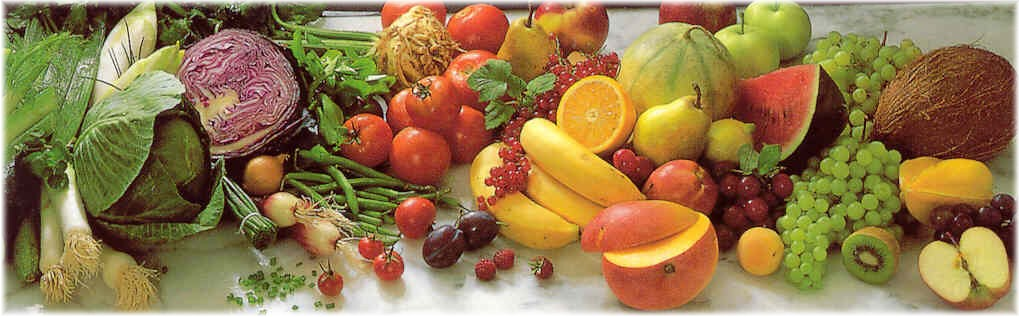 Jídelní lístek 1.3.2021 – 7.3.2021Pondělí 1.3.2021		Polévka: Polévka s vaječnou jíškouVepřové plátky v zelenině, bramboryVepřové na kmíně, houskový knedlíkÚterý 2.3.2021		Polévka: BrokolicováMasová směs, rýžeVepřový perkelt, těstovinyStředa 3.3.2021		Polévka: BramborováPečené kuře, bramboryŠvestková omáčka, vařené uzené, bramborový knedlíkČtvrtek 4.3.2021 		Polévka: HrachováPlněný bramborový knedlík, dušené zelíPřírodní vepřový plátek, bramborová kašePátek 5.3.2021		Polévka: Hovězí s těstovinouPlněné buchtyHamburská kýta, houskový knedlíkSobota 6.3.2021		Polévka: Zeleninová s krupicíVepřové kostky na kmíně, bramborové špalíčky, zelíNeděle 7.3.2021		Polévka: Hovězí vývar s nudlemi1) Vepřový řízek, bramborová kaše, okurka